Comunità del Giambellino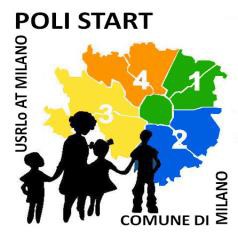 Polo Start 3 Comune di MilanoInterventi di Mediazione Linguistico culturale in ambito scolasticoScheda per richiedere interventi di mediazione linguistica culturaleMail ola.habib@cooptuttinsieme.itÈ necessario compilare il modulo in ogni sua parteData della Richiesta:  	Data e orario colloquio:   	modalità:   	link: _____________Scuola  	Nome dell’Insegnante /operatore richiedente _________________Nome alunno	classe 	età   	Provenienza	Lingua: arabo □ Spagnolo □ Cinese □ Tagalog □ RumenoUcraino □   Russo □  Giapponese □Altro (specificare) 	Tipo di Richiesta: 	□ Mediazione Familiare (MF) Colloqui genitori/insegnanti, Incontri / riunioni di classe, accompagnamento altri servizi)□  Mediazione Linguistico Culturale (iscrizione, Accertamento delle competenze pregresse, prima accoglienza , Orientamento scolastico)□  Altro (specificare)Informazioni complementari / Motivazione della richiesta:Per un migliore utilizzo delle risorse sarebbe opportuno accorpare nello stesso giorno e orario almeno due colloqui della stessa lingua quando è possibileInformativa ai sensi del regolamento UE2016/679La Cooperativa  Sociale Comunità del  Giambellino, in qualità di titolare del trattamento dei dati personali forniti per l’accesso al Servizio di Polo Star 3, garantisce la massima riservatezza ai solo fini della gestione delle procedure necessarie nel rispetto del Regolamento UE2016/679Cooperativa  sociale Comunità del Giambellinovia Gentile Bellini 6 - 20146 Milano tel. 02425619   fax 0248954183www.giambellino.orgE-mail: giambellino@giambellino.org Pec: giambellino@mypec.eu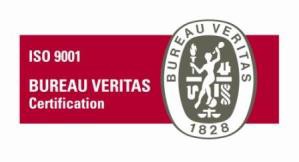 Cod. fisc. e p. IVA 10929710159